CEVAP ANAHTARI………………………………………………..LİSESİ 20…/20… EĞİTİM-ÖĞRETİM YILI 11. SINIFLAR TARİH DERSİ II. DÖNEM I. YAZILI YOKLAMAAD / SOYAD:SINIF / NO:1.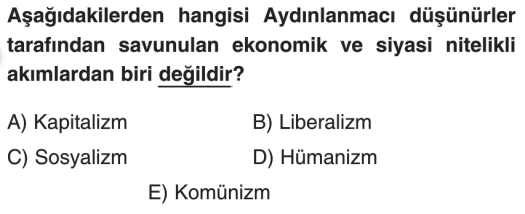 2.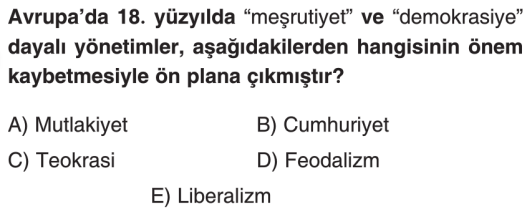 3.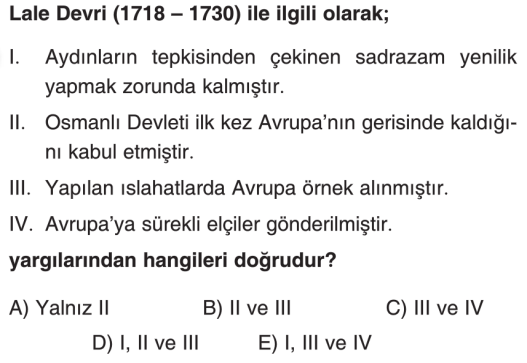 4.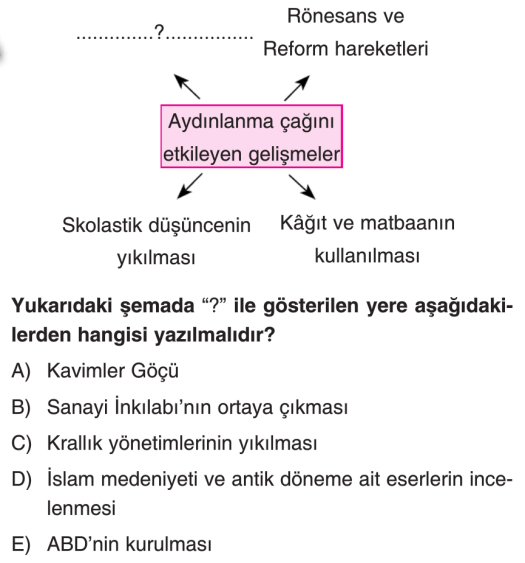 5.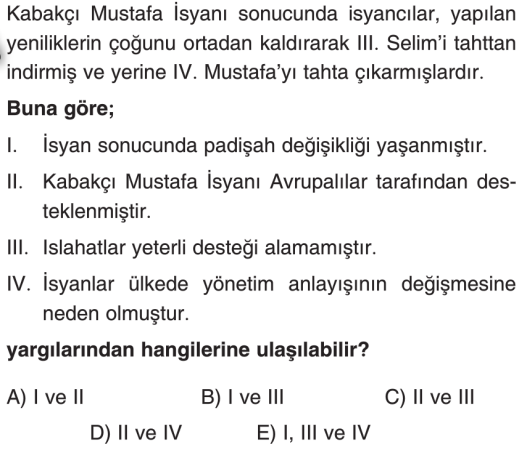 6.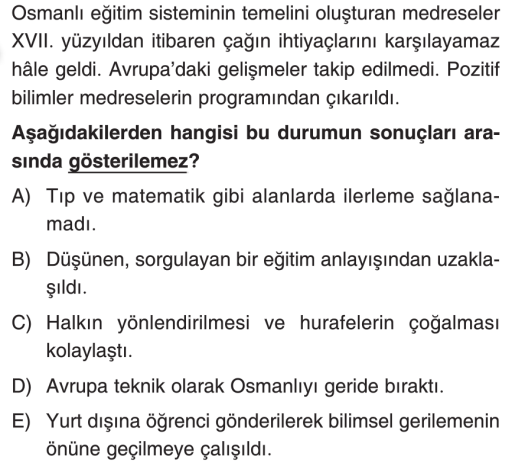 7.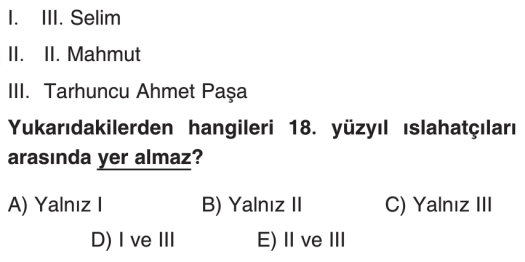 8.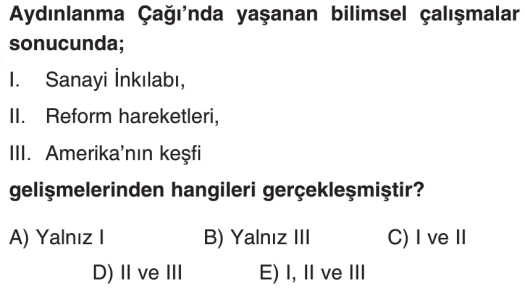 9.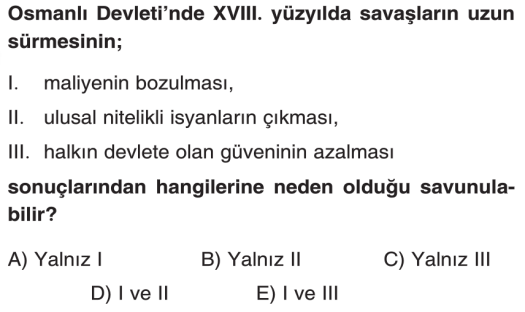 10.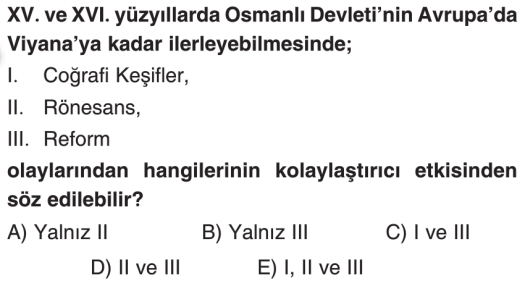 11. 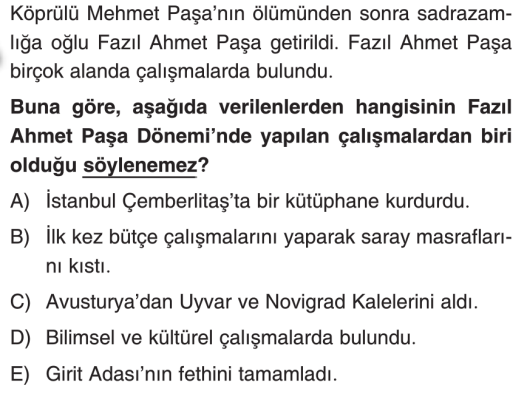 12.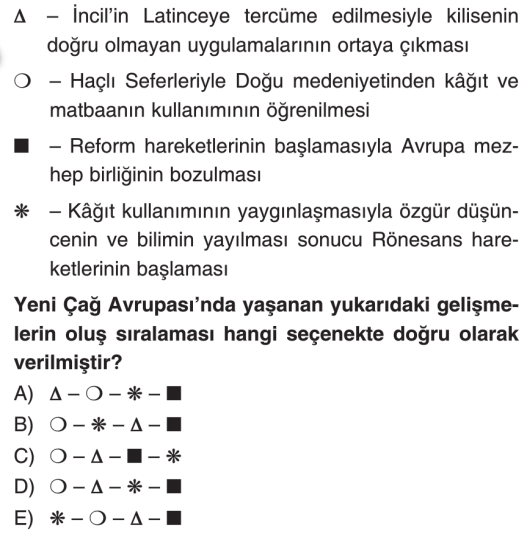 13. 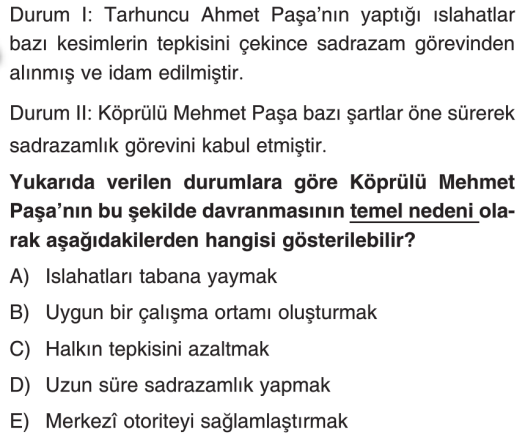 14. 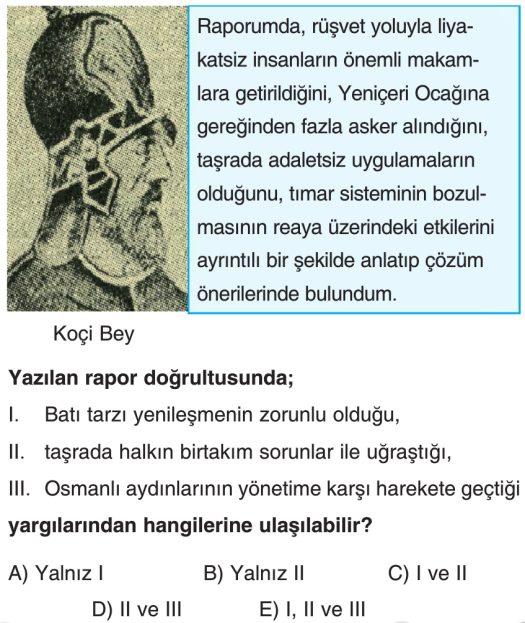 15. 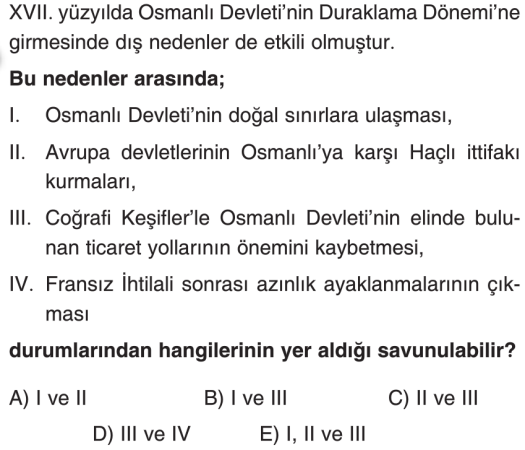 16. 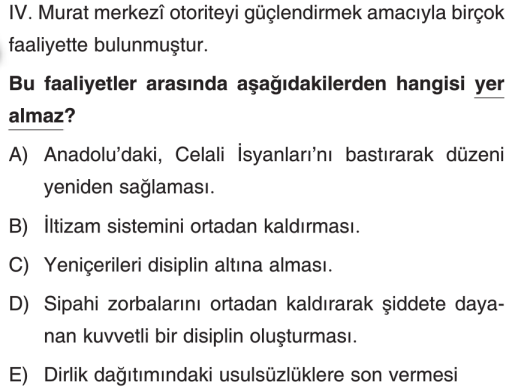 17.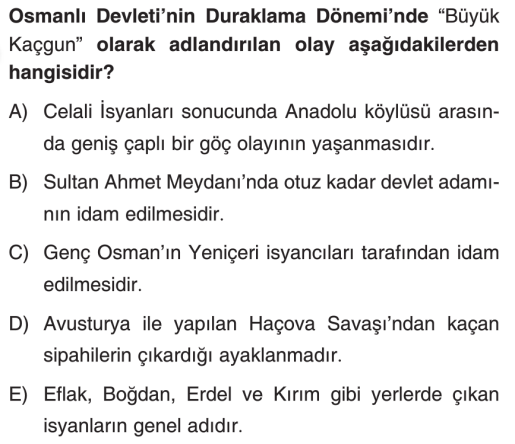 18.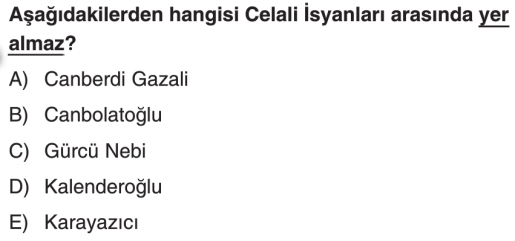 19.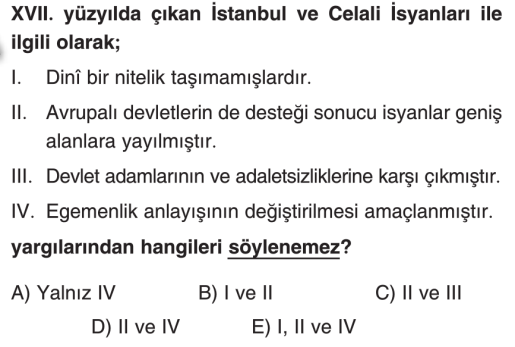 20.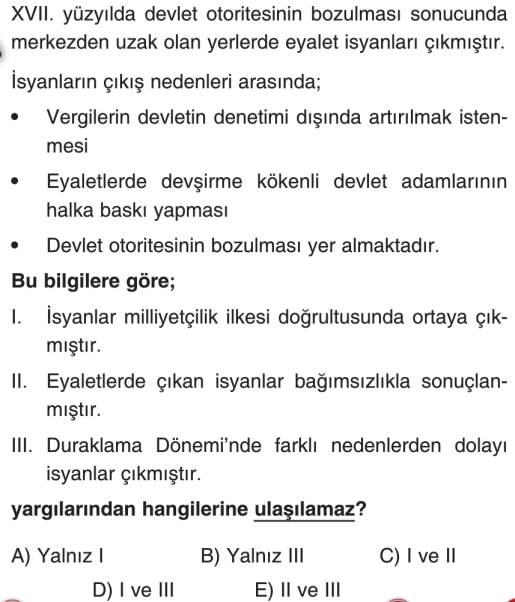 21. Osmanlı Devleti’nin 17. Yüzyıl boyunca yaptığı ıslahatlar ile 18. Yüzyılda yaptığı ıslahatları genel özellikler açısından birbiri ile karşılaştırınız ( 10 p )17. YÜZYILOsmanlı Devleti, Avrupa’dan geri kaldığını henüz kabul etmemiştir. Bu yüzden yapılan ıslahatlarda Avrupa örnek alınmaz. (1 PUAN)Duraklamaya neden olan sorunların temeline inilmemiştir. Bu nedenle ıslahatlar yüzeysel kalmıştır. (1 PUAN)Islahatlar yapan kişinin görev süresi veya ömrüyle sınırlı kalmış bir devlet politikası haline gelmemiştir. (1 PUAN)Islahatlar genellikle askeri alanla sınırlı kalmıştır. (1 PUAN)Islahatla genellikle baskı ve şiddete dayanmıştır. (1 PUAN)Bu yüzyılda yapılan ıslahatlar değişmeye ya da çağa ayak uydurmaya çalışmaz. Islahatların amacı Kanuni devrindeki ideal düzene geri dönmektir. 18.YÜZYILOsmanlı Devleti, 18. yüzyılda Avrupa'dan geri kaldığını kabul etmiştir. Artık yapılan Islahatlarda Avrupa'yı örnek almıştır. (1 PUAN)17. Yüzyılda değişmesi gerektiğini kabul etmeyen Osmanlı Devleti, geriye dönmeyi (Yükselme Devri) amaçlamıştır. 18. Yüzyılda değişmesi gerektiğini kabul etmiştir. (1 PUAN)Bu yüzyıldaki ıslahatlar 17. Yüzyıl ıslahatlarına göre daha fazla sorunların kökenine iner. (1 PUAN)Islahatların karşısındaki en büyük engel yeniçeriler olmuştur.Islahatlar genellikle askeri alandadır. (1 PUAN)Islahatlar, Padişahlar ve devlet adamları tarafından yapılmıştır. Devlet politikası haline getirilememiştir. (1 PUAN)22. Fransız İhtilali’nin sebeplerinden 5 tanesini yazınız (10p)Fransa’nın katlı mutlakiyetle yönetilmesi (2 PUAN)Fransız halkı arasındaki sınıfsal çatışmalar (2 PUAN)Yedi Yıl Savaşları ve ABD bağımısızlık savaşına verdiği destek nedeniyle yaşanan ekonomik sıkıntı (2 PUAN)İngiltere ve ABD’deki demokratik gelişmeler(2 PUAN)Aydınlamacı düşünürlerin etkisi(2 PUAN)23. İltizam Sistemi nedir? Neden başvurulmuştur? Bu sistemin uygulanmasının ne gibi sonuçları olmuştur?(10)Devlete ait bir gelirin belirli bir süre için şahıslara ihale ile verilmesidir. (3 PUAN)Devlet nakit para ihtiyacını karşılamak için bu yola başvurmuştur. (3 PUAN)Taşrada devlet otoritesine rakip yerel güçler türemiştir.Halkın toprağı terk ederek şehirlere göç etmesine, hem şehirlerdeki, hem taşradaki sosyal dengenin bozulmasına neden olmuştur. (2 PUAN)Celali İsyanlarına neden olmuştur. (2 PUAN)24. Aşağıdaki kavramları kısaca açıklayınız (10 p)a. Nizam-ı Cedid: III. Selim dönemi ıslahatlarına ve kurulan yeni orduya verilen ad(2 PUAN)b. Esham usulü: Bir çeşit iç borçlanma yöntemidir. Devlet esham denilen borç senetleri hazırlayarak iç piyasaya sunmuştur. (2 PUAN)c. Çınar Vakası ( vaka-i Vakvakiye ): IV. Mehmet döneminde 30 kadar devlet adamının öldürülmesi ile sonuçlanan yeniçeri isyanı. (2 PUAN)d. Ekber ve Erşat usulü: Osmanlı tahtına hanedanın en büyük ve aklı başında üyesinin geçmesi demek olan veraset uygulaması. (2 PUAN)e. Malikane Sistemi: İltizam belli süreliğine verilen vergi hakkı bu sistemde ömür boyu verilmiştir. (2 PUAN)NOT: Test soruları 3’er puandır. Diğer soruların puan değerleri karşılarında yazmaktadır. Sınav süresi 40 dakikadır.		BAŞARILAR DİLERİM.		  	………………………………    Tarih Öğretmeni